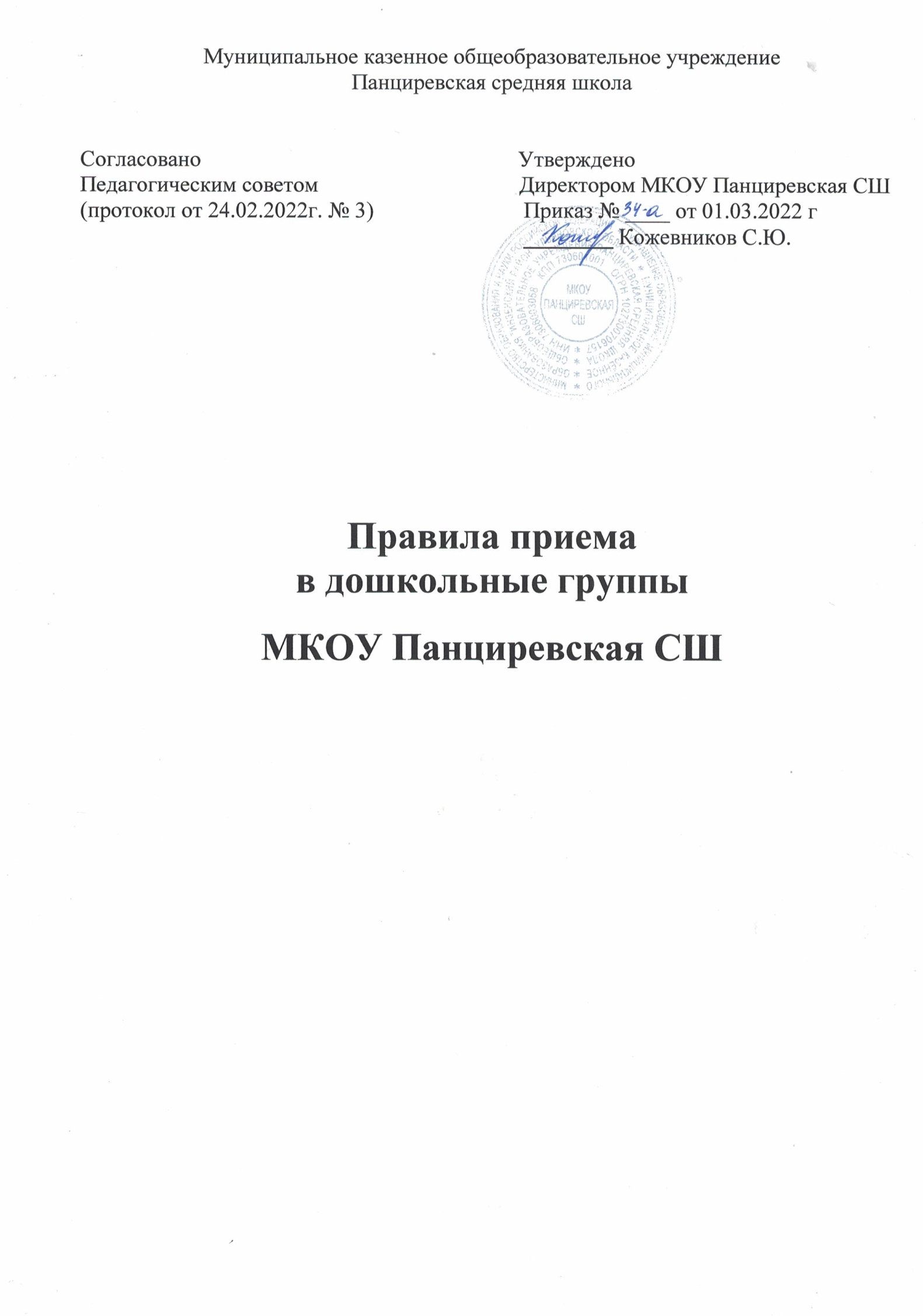 1.Общие положения 1.1 .Правила приема в дошкольные группы МКОУ Панциревская СШ (далее — правила) разработаны в соответствии с Федеральным законом от 29.12.2012 № 273-ФЗ «Об образовании в Российской Федерации», Порядком приема на обучение пообразовательным программам дошкольного образования, утвержденным приказом Минпросвещения  России от 15.05.2020 № 236,   Приказом Министерства Просвещения  Российской  Федерации от 04.10.2021 г. № 686, Порядком и условиями осуществления перевода обучающихся из одной организации, осуществляющей образовательную деятельность по образовательным программам дошкольного образования, в другие организации, осуществляющие образовательную деятельность по образовательным программам соответствующих уровня и направленности, утвержденным  приказом Минобрнауки  России от 28.12.2015  № 1527, и Уставом МКОУ Панциревская СШ (далее —  ОУ).1.2. Правила определяют требования к процедуре и условиям зачисления граждан РФ (далее — ребенок, дети) в детский сад для обучения  по образовательным программам дошкольного образования.1.3. Прием иностранных граждан и лиц без гражданства, в том числе из числасоотечественников за рубежом, за счет средств бюджетных ассигнованийосуществляется в соответствии с международными договорами РФ,законодательством РФ и настоящими правилами.1.4. Детский сад обеспечивает прием всех граждан, имеющих право на получение дошкольного образования, в том числе прием граждан, имеющих право на получение дошкольного образования и проживающих на территории,за которой закреплен детский сад (далее — закрепленная территория).2. Организация приема на обучение2.1.Прием в детский сад осуществляется в течение календарного года при  наличии свободных мест.2.2. Детский сад осуществляет прием всех детей, имеющих право на получениедошкольного образования, в возрасте с двух месяцев. В приеме может бытьотказано только при отсутствии свободных мест.2.3. Прием детей с ограниченными возможностями здоровья на обучение по адаптированным образовательным программам осуществляется с согласия родителей (законных представителей) на основании рекомендаций психолого- медико-педагогической  комиссии.2.4. Лицо, ответственное за прием документов, график приема заявлений  и документов утверждаются приказом Директором МКОУ Панциревская СШ.2.5. Приказ, указанный в пункте 2.4. правил, размещается на информационномстенде в детском саду и на официальном сайте ОУ  в сети «Интернет» в течение трех рабочих дней со дня его издания.2.6. Лицо, ответственное за прием, обеспечивает своевременное размещение на информационном стенде в детском саду и на официальном сайте ОУ  в сети «Интернет»:-распорядительного акта Управления образования города МО «Инзенскийрайон» о закреплении образовательных организаций за конкретными территориями;-настоящих правил;-копии устава МКОУ Панциревская СШ, лицензии на осуществление образовательной деятельности, образовательных программ и других документов, регламентирующих организацию и осуществление образовательной деятельности, права и обязанности воспитанников;-информации о сроках приема документов, графика приема документов;-примерных форм заявлений о приеме в детский сад и образцов их заполнения;-формы заявления о зачислении в порядке перевода из другой организации,осуществляющей образовательную деятельность по образовательным программам дошкольного образования (далее — другая организация), и  образца ее заполнения;-дополнительной информации по текущему приему.2.7.Выбор языка образования, изучаемых родного языка из числа языков народов РФ, в том числе русского языка как родного языка, государственных языков республик РФ осуществляется по заявлениям родителей (законных представителей) детей при приеме (переводе) на обучение.3. Порядок зачисления на обучение  по основным образовательным программам дошкольного образования и в группу (группы) по присмотру и уходу без реализации образовательной программы3.1. Прием детей на обучение по образовательным программам  дошкольногообразования, осуществляется:- по направлению Управления образования МО «Инзенский район»,  - по личному заявлению родителя (законного представителя) ребенка при предъявлении оригинала документа, удостоверяющего личность родителя (законного представителя), либо оригинала документа, удостоверяющего личность иностранного гражданина или лица без гражданства в соответствии с законодательством РФ.Форма заявления утверждается Директором МКОУ Пациревская СШ.3.2. Для зачисления в детский сад родители (законные представители) детей дополнительно предъявляют следующие документы:-свидетельство о рождении ребенка или для иностранных граждан и лиц безгражданства — документы), удостоверяющий(е) личность ребенка и подтверждающий(е) законность представления прав ребенка;-свидетельство о регистрации ребенка по месту жительства или по меступребывания на закрепленной территории или документ, содержащий сведенияо месте пребывания, месте фактического проживания ребенка.Согласно Приказу № 686 от 04.10. 2021 г. родители (законные представители) детей вправе не предоставлять медицинское заключение для приёма детей в дошкольные группы ОУ.3 3.При необходимости родители предъявляют:-документ, подтверждающий установление опеки; -Документ психолого-медико-педагогической комиссии;-Документ, подтверждающий потребность в обучении в группеоздоровительной направленности.3.4. Для зачисления в детский сад родители (законные представители) детей, неявляющихся гражданами РФ, дополнительно представляют документ,подтверждающий право заявителя на пребывание в РФ (виза — в случаеприбытия в Россию в порядке, требующем получения визы, и  миграционная карга с отметкой о въезде в Россию (за исключением граждан Республики Беларусь), вид на жительство или разрешение на временное проживание в России, иные документы, предусмотренные федеральным законом или международным договором РФ).Иностранные граждане и лица без гражданства все документы представляютна русском языке или вместе с нотариально заверенным в установленномпорядке переводом на русский язык.3.5. Лицо, ответственное за прием документов, делает копии предъявляемыхпри приеме документов, которые хранятся в детском саду.3.6. Прием на обучение в порядке перевода из другой организации поинициативе родителей (законных представителей) осуществляется по личномузаявлению родителей (законных представителей) ребенка о зачислении вдетский сад в порядке перевода из другой организации при предъявленииоригинала документа, удостоверяющего личность родителя (законногопредставителя).Форма заявления утверждается Директором МКОУ Панциревская  СШ.3.7. Для зачисления в порядке перевода из другой организации родители (законные представители) несовершеннолетних дополнительно предъявляют личное дело обучающегося.3.8. Должностное лицо, ответственное за прием документов, при приемезаявления о зачислении в порядке перевода из другой организации по инициативе родителей проверяет представленное личное дело на наличие в нем документов,требуемых  при зачислении на обучение по образовательным программамдошкольного образования. При отсутствии в личном деле копий документов,необходимых  для приема в соответствии с Порядком приема на обучение пообразовательным программам дошкольного образования, утвержденнымприказом Минпросвещения России от 15.05.2020 № 236 «Об утвержденииПорядка приема на обучение по образовательным программам дошкольногообразования» должностное лицо, ответственное за прием документов,составляет акт, содержащий информацию о регистрационном номере заявления о зачислении и перечне недостающих документов. Акт составляется в двух экземплярах и заверяется подписями родителей (законных представителей) несовершеннолетнего и лица, ответственного за прием документов, печатью детского сада. Один экземпляр акта подшивается в представленное личное дело, второй передается заявителю.Детский сад вправе запросить недостающие документы у родителя (законногопредставителя). Заявитель обязан донести недостающие документы в течение14 календарных дней с даты составления  акта.Отсутствие в личном деле документов, требуемых для зачисления в детскийсад, не является основанием для отказа в зачислении в порядке перевода.3.9.Лицо, ответственное за прием документов, при приеме любых заявленийобязано ознакомиться с документом, удостоверяющим личность заявителя,для установления его личности, а также факта родственных отношений иполномочий законного представителя.3.10..При приеме заявления о приеме в детский сад (заявления о приеме в порядке перевода из другой организации) должностное лицо, ответственное за приемдокументов, знакомит родителей (законных представителей) с Уставом ОУ, лицензией на право осуществления образовательной  деятельности, образовательными программами, реализуемыми детским садом, учебно-программной документацией, локальными нормативными актами и иными документами, регламентирующими организацию и осуществление образовательной деятельности, права и обязанности обучающихся.3.11. Факт ознакомления родителей (законных представителей) ребенка с документами, указанными в пункте ЗЛО правил, фиксируется в заявлении и заверяется личной подписью родителей (законных представителей) ребенка.3.12. Лицо, ответственное за прием документов, осуществляет регистрациюподанных  заявлений о приеме в детский сад (заявлений о приеме в порядкеперевода из другой организации) и копий документов в журнале приема заявлений о приеме, о чем родителям (законным представителям) выдается расписка.В расписке лицо, ответственное за прием документов, указывает регистрационный номер заявления о приеме ребенка в детский сад и перечень представленных документов. Иные заявления, подаваемые вместе с заявлением о приеме в детский сад с  заявлением о зачислении в порядке перевода из другой организации, включаются в перечень представленных документов. Расписка заверяется подписью лица, ответственного за прием документов.3.13.Заявление может быть подано родителем (законным представителем)  на бумажном носителе и (или) в электронной форме через единый портал государственных и муниципальных услуг (функций) и (или) региональный портал государственных и муниципальных услуг (функций).3.14.С родителями (законными представителями) детей, которые сдалиполный комплект документов, предусмотренных настоящими правилами, в течение 5 рабочих дней заключается договор об образовании по образовательным программам дошкольного образования (договор оказания услуг по присмотру и уходу в группах без реализации образовательной программы).3.15.Зачисление ребенка в детский сад оформляется приказом руководителя втечение трех рабочих дней после заключения договора, указанного в пункте 3.14 правил.3.16. Лицо, ответственное за прием документов, в трехдневный срок послеиздания приказа о зачислении размещает приказ о зачислении на информационном стенде и обеспечивает размещение на официальном сайте ОУ в сети «Интернет» реквизитов приказа, наименования возрастной группы, числа детей, зачисленных в указанную возрастную группу.3.17. На каждого зачисленного в детский сад ребенка, за исключением зачисленных в порядке перевода из другой организации, формируется личное дело, в котором хранятся все полученные при приеме документы.4. Особенности зачисления на обучение по основным образовательнымпрограммам дошкольного образования и в группу (группы) по присмотру и уходу без реализации образовательной программы в порядке перевода из другой организации по решению учредителя4.1. Прием детей на обучение по образовательным программам дошкольногообразования, в порядке перевода из другой организации по решению учредителя осуществляется в порядке и на условиях, установленных законодательством РФ.4.2. Прием в детский сад осуществляется на основании документов, представленных исходной организацией: списочного состава обучающихся, письменных согласий родителей (законных представителей), личных дел.4.3. Лицо, ответственное за прием документов, принимает от исходной организации  личные дела и письменные согласия родителей (законных представителей) в соответствии со списочным составом обучающихся по акту приема-передачи. При приеме каждое личное дело проверяется на наличие документов, обязательных для приема на обучение  по образовательным программам дошкольного образования.4.4. В случае отсутствия в личном деле документов, которые предусмотреныПорядком приема на обучение  по образовательным программам дошкольногообразования, утвержденным приказом Минпросвещения России от 15.05.2020№ 236  «Об утверждении Порядка приема на обучение по образовательным  программам дошкольного образования», согласий родителей (законных представителей) или отсутствия сведений об обучающемся в списочном составе лицо, ответственное за прием документов, делает соответствующую отметку в акте приема-передачи.Лицо, ответственное за прием документов, готовит сопроводительное письмок акту приема-передачи личных дел с перечнем недостающей информации,документов и передает его на подпись Директору МКОУ Панциревская СШ.Сопроводительное письмо регистрируется в журнале исходящих документов впорядке, предусмотренном локальным нормативным актом детского сада. Акт приема-передачи с примечаниями и сопроводительное письмо направляются вадрес исходной образовательной организации.4.5. В случае когда недостающие документы от исходной организации неполучены, лицо, ответственное за прием, запрашивает недостающие документы у родителей (законных представителей). При непредставлении родителями (законными представителями) обучающихся или отказе от представления документов в личное дело обучающегося включается выписка из акта приема-передачи личных дел с перечнем недостающих документов и ссылкой на дату и номер сопроводительного письма.4.6. На основании представленных исходной организацией документов с родителями (законными представителями) детей заключается договор об образовании  по образовательным программам дошкольного образования (договор оказания услуг по присмотру и уходу в группах без реализации образовательной программы).4.7.Зачисление ребенка в детский сад оформляется приказом Директора МКОУ Панциревская  СШ  в течение трех рабочих дней после заключения договора.4.8.На основании полученных личных дел ответственное должностное лицоформирует новые личные дела, включающие  в том числе выписку из приказао зачислении в порядке перевода, соответствующие письменные согласия родителей (законных представителей) обучающихся.